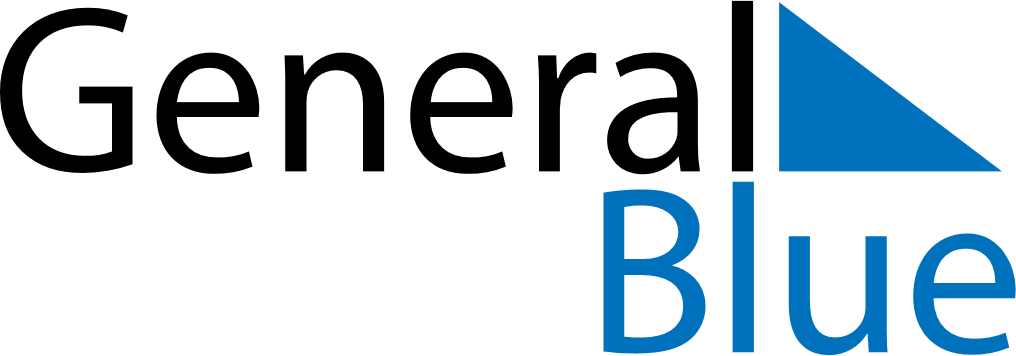 November 2018November 2018November 2018November 2018November 2018November 2018Cocos IslandsCocos IslandsCocos IslandsCocos IslandsCocos IslandsCocos IslandsSundayMondayTuesdayWednesdayThursdayFridaySaturday123456789101112131415161718192021222324Hari Maulaud Nabi252627282930NOTES